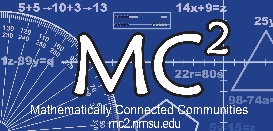 Math Teaching Practice(NCTM, 2014)Where are the connections?NMTEACH Indicator(NM-PED)Highly Effective Teachers
 of MathematicsEstablish mathematics goals to focus learningImpact tasks that promote reasoning & problem solvingUse & connect mathematical representationsFacilitate meaningful mathematical discoursePose purposeful questionsBuild procedural fluency from conceptual understandingSupport productive struggle in learning mathematicsElicit & use evidence of student thinkingHighly Effective Teachers
in New MexicoNMTEACH 2A: Creating an environment of respect and rapportNMTEACH 2B: Organizing physical space NMTEACH 2C: Establishing a culture for learning NMTEACH 2D: Managing classroom proceduresNMTEACH 3A: Communicating with students in a manner that is appropriate to their culture & level of developmentNMTEACH 3B: Using questioning & discussion techniques to support classroom discourseNMTEACH 3C: Engaging students in learning NMTEACH 3D: Assessment in Instruction NMTEACH 3E: Demonstrating flexibility & responsiveness Highly Effective Teachers
 of MathematicsEstablish mathematics goals to focus learningImpact tasks that promote reasoning & problem solvingUse & connect mathematical representationsFacilitate meaningful mathematical discoursePose purposeful questionsBuild procedural fluency from conceptual understandingSupport productive struggle in learning mathematicsElicit & use evidence of student thinkingHighly Effective Teachers
in New MexicoNMTEACH 2A: Creating an environment of respect and rapportNMTEACH 2B: Organizing physical space NMTEACH 2C: Establishing a culture for learning NMTEACH 2D: Managing classroom proceduresNMTEACH 3A: Communicating with students in a manner that is appropriate to their culture & level of developmentNMTEACH 3B: Using questioning & discussion techniques to support classroom discourseNMTEACH 3C: Engaging students in learning NMTEACH 3D: Assessment in Instruction NMTEACH 3E: Demonstrating flexibility & responsiveness Highly Effective Teachers
 of MathematicsEstablish mathematics goals to focus learningImpact tasks that promote reasoning & problem solvingUse & connect mathematical representationsFacilitate meaningful mathematical discoursePose purposeful questionsBuild procedural fluency from conceptual understandingSupport productive struggle in learning mathematicsElicit & use evidence of student thinkingHighly Effective Teachers
in New MexicoNMTEACH 2A: Creating an environment of respect and rapportNMTEACH 2B: Organizing physical space NMTEACH 2C: Establishing a culture for learning NMTEACH 2D: Managing classroom proceduresNMTEACH 3A: Communicating with students in a manner that is appropriate to their culture & level of developmentNMTEACH 3B: Using questioning & discussion techniques to support classroom discourseNMTEACH 3C: Engaging students in learning NMTEACH 3D: Assessment in Instruction NMTEACH 3E: Demonstrating flexibility & responsiveness Highly Effective Teachers
 of MathematicsEstablish mathematics goals to focus learningImpact tasks that promote reasoning & problem solvingUse & connect mathematical representationsFacilitate meaningful mathematical discoursePose purposeful questionsBuild procedural fluency from conceptual understandingSupport productive struggle in learning mathematicsElicit & use evidence of student thinkingHighly Effective Teachers
in New MexicoNMTEACH 2A: Creating an environment of respect and rapportNMTEACH 2B: Organizing physical space NMTEACH 2C: Establishing a culture for learning NMTEACH 2D: Managing classroom proceduresNMTEACH 3A: Communicating with students in a manner that is appropriate to their culture & level of developmentNMTEACH 3B: Using questioning & discussion techniques to support classroom discourseNMTEACH 3C: Engaging students in learning NMTEACH 3D: Assessment in Instruction NMTEACH 3E: Demonstrating flexibility & responsiveness Highly Effective Teachers
 of MathematicsEstablish mathematics goals to focus learningImpact tasks that promote reasoning & problem solvingUse & connect mathematical representationsFacilitate meaningful mathematical discoursePose purposeful questionsBuild procedural fluency from conceptual understandingSupport productive struggle in learning mathematicsElicit & use evidence of student thinkingHighly Effective Teachers
in New MexicoNMTEACH 2A: Creating an environment of respect and rapportNMTEACH 2B: Organizing physical space NMTEACH 2C: Establishing a culture for learning NMTEACH 2D: Managing classroom proceduresNMTEACH 3A: Communicating with students in a manner that is appropriate to their culture & level of developmentNMTEACH 3B: Using questioning & discussion techniques to support classroom discourseNMTEACH 3C: Engaging students in learning NMTEACH 3D: Assessment in Instruction NMTEACH 3E: Demonstrating flexibility & responsiveness 